Don’t suffer your debt in silence!  A meeting to develop a movement to fight back!You are not a loan!Come Together to Develop a Strategy to Build a Movement of Resistance Against Student DebtCoordinate with New York Strike Debt and Oakland Strike Debt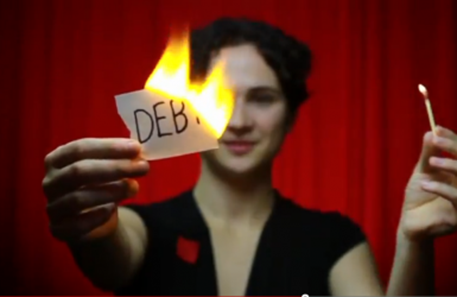 Sunday April 21             7-9PMCommunity Church of Boston565 Boylston St. Boston 3/F(right across from Copley Plaza, use the Green Line Boylston stop)To the financial establishment of the world, we have only one thing to say: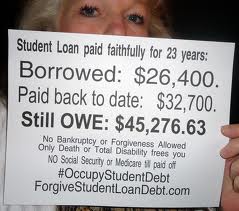 WE OWE YOUNOTHING!Brought to you byand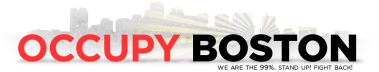 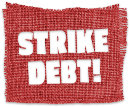 For more info: http://strikedebt.occupyboston.org   strikedebt@occupyboston.orh